Publicado en  el 01/02/2017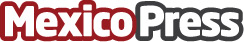 Posible conflicto de interés de Donald Trump en la Rivera MayaEl presidente de los Estados Unidos Donald Trump pretende adquirir al menos 26 terrenos de alta plusvalía en la Riviera Maya.

Datos de contacto:Nota de prensa publicada en: https://www.mexicopress.com.mx/posible-conflicto-de-interes-de-donald-trump Categorías: Nacional Inmobiliaria Finanzas Sociedad Entretenimiento http://www.mexicopress.com.mx